Year 3 Dance Knowledge OrganiserKEY QUESTIONSWhat are dynamics in dance?How can you show the beat using your body?KEY VOCABULARYbeat – the underlying pulse for the movement to followdynamics - how the body moves using speed, energy and flowenergy– the force applied to a movementflow – the continuity of the movement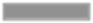 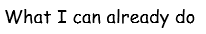 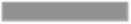 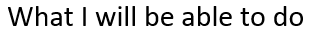 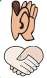 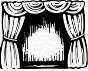 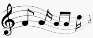 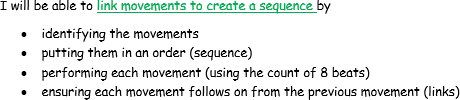 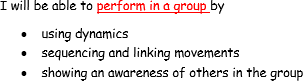 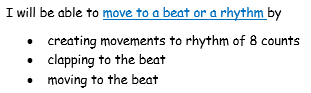 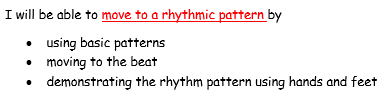 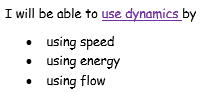 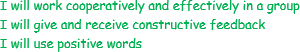 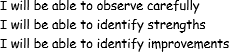 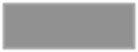 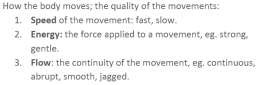 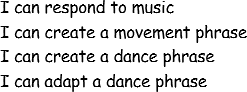 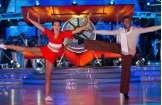 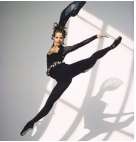 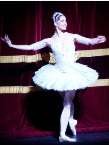 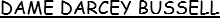 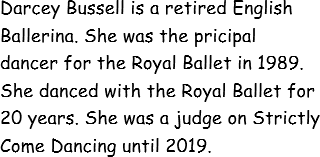 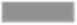 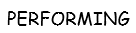 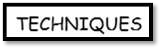 How are the dynamics different?How are the movements linked and sequenced?How can you make the dynamics clear?rhythmic pattern – movements performed in a pattern speed - how fast or slow the movement is performed sequence – movements performed in an order or patternperform – remembering the sequence and dancing in front of others